 MATEMÁTICA - CAÇA AO RESULTADOESSA ATIVIDADE SERÁ ONLINE.	Na aula online de sexta-feira, fizemos um jogo do caça ao resultado.	Hoje será a sua vez de resolver as operações e encontrar os resultados.	Importante! Todas as operações deverão ser feitas em uma folha anexa ou no espaço da página seguinte.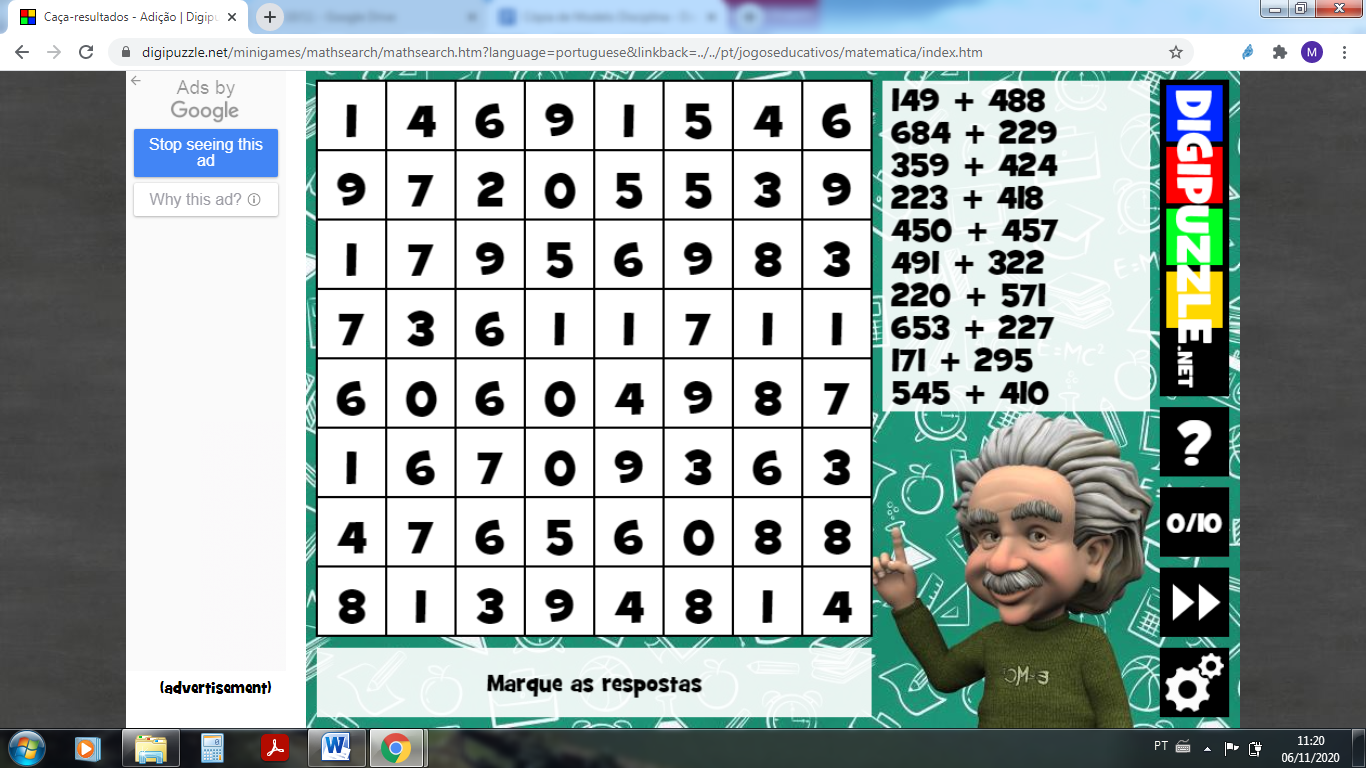 